To be reviewed:GROUP 5 – ALTERNATIVE NAMES AND CORRESPONDING SUBGROUPS*LatinSubgroupEnglishFrenchGermanSpanishCitrus clementina Hort. ex Tan. x Poncirus trifoliata (L.) Raf.HPOCitrentinCitrentinCitrus limon (L.) Burm. x Poncirus trifoliata (L.) Raf.CTLCitremonCitremonCitrus paradisi Macf. x Poncirus trifoliata (L.) Raf.CMLCitrumeloCitrumeloCitrus reticulata Blanco x Poncirus trifoliata (L.) Raf.CTICitrandarinCitrandarinCitrus sinensis (L.) Osb. x Poncirus trifoliata (L.) Raf.CTGCitrangeCitrangeFortunella sp. x Poncirus trifoliata (L.) Raf.HPOCitrumquatCitrumquatPoncirus polyandra S. Q. Ding et al.PONPoncirus trifoliata (L.) Raf.PONGolden Apple,
Trifoliate OrangeOranger trifoliéDreiblättrige Orange, Dreiblättrige BitterorangeNaranjo trifoliado1.Subject of these Test Guidelines2.Material Required3.Method of Examination4.Assessment of Distinctness, Uniformity and Stability5.Grouping of Varieties and Organization of the Growing Trial5.1The selection of varieties of common knowledge to be grown in the trial with the candidate varieties and the way in which these varieties are divided into groups to facilitate the assessment of distinctness are aided by the use of grouping characteristics.5.2Grouping characteristics are those in which the documented states of expression, even where produced at different locations, can be used, either individually or in combination with other such characteristics: (a) to select varieties of common knowledge that can be excluded from the growing trial used for examination of distinctness; and (b) to organize the growing trial so that similar varieties are grouped together.5.3The following have been agreed as useful grouping characteristics:5.4Guidance for the use of grouping characteristics, in the process of examining distinctness, is provided through the General Introduction and document TGP/9 “Examining Distinctness”.6.Introduction to the Table of Characteristics6.1Categories of Characteristics                                                                                                                                                                                                       6.1.1Standard Test Guidelines Characteristics
Standard Test Guidelines characteristics are those which are approved by UPOV for examination of DUS and from which members of the Union can select those suitable for their particular circumstances.
6.1.2Asterisked Characteristics
Asterisked characteristics (denoted by *) are those included in the Test Guidelines which are important for the international harmonization of variety descriptions and should always be examined for DUS and included in the variety description by all members of the Union, except when the state of expression of a preceding characteristic or regional environmental conditions render this inappropriate.
6.2States of Expression and Corresponding Notes                                                                                                                                                                                            6.2.1States of expression are given for each characteristic to define the characteristic and to harmonize descriptions.  Each state of expression is allocated a corresponding numerical note for ease of recording of data and for the production and exchange of the description.
6.2.2All relevant states of expression are presented in the characteristic.6.2.3Further explanation of the presentation of states of expression and notes is provided in document TGP/7 “Development of Test Guidelines”.  
6.3Types of Expression
An explanation of the types of expression of characteristics (qualitative, quantitative and pseudo-qualitative) is provided in the General Introduction.
6.4Example Varieties
Where appropriate, example varieties are provided to clarify the states of expression of each characteristic.
6.5Legend7.Table of Characteristics/Tableau des caractères/Merkmalstabelle/Tabla de caracteresEnglishEnglishfrançaisfrançaisdeutschespañolExample Varieties
Exemples
Bei ejemploNote/1.(*)PQuprightuprightBenecke (PON)1spreadingspreadingCPB 4475 (CML)2droopingdrooping32.QNVGabsentabsentC-35 (CTG)1sparsesparse2intermediateintermediate3densedense43.QNVGshortshortCPB 4475 (CML)3mediummedium5longlongBenecke (PON)74.(*)QLVGabsentabsentTroyer (CTG)1presentpresentForner Alcaide 5 (CTI)35.QNVGweakweak3mediummedium5strongstrong76.(*)PQperennialperennialCPB 4475 (CML)1partially caducouspartially caducousTroyer (CTG)2caducouscaducousBenecke (PON)3EnglishEnglishfrançaisfrançaisdeutschespañolExample Varieties
Exemples
Bei ejemploNote/7.(*)PQVGone onlyone only1variablevariableTroyer (CTG)2mostly threemostly threeBenecke (PON)38.QNMSshortshort3mediummediumTroyer (CTG)5longlongCPB 4475 (CML)79.QNnarrownarrow3mediummedium5broadbroad710QNMSsmallsmallBenecke (PON)3mediummediumC-35 (CTG)5largelarge711QNMSshortshort3mediummediumTroyer (CTG)5longlongCPB 4475 (CML)7EnglishEnglishfrançaisfrançaisdeutschespañolExample Varieties
Exemples
Bei ejemploNote/12QNnarrownarrow3mediummedium5broadbroad713QNMSsmallsmallBenecke (PON)3mediummedium5largelargeCPB 4475 (CML)714QNsmallsmall3mediummedium5largelarge715QNstraight or weakly concavestraight or weakly concave1intermediateintermediate2strongly concavestrongly concave316QNabsent or weakabsent or weak1intermediateintermediate2strongstrong3EnglishEnglishfrançaisfrançaisdeutschespañolExample Varieties
Exemples
Bei ejemploNote/17QNabsent or weakabsent or weak1intermediateintermediate2strongstrong318QNlightlight3mediummedium5darkdark719QNabsent or weakabsent or weak1intermediateintermediate2strongstrong320(*)PQVGabsentabsentC-35 (CTG)1presentpresentCPB 4475 (CML)921(*)PQVGacuminateacuminate1acuteacuteCarrizo (CTG)2obtuseobtuse3roundedroundedC-35 (CTG)422QLVGabsentabsentCPB 4475 (CML)1presentpresentC-35 (CTG)9EnglishEnglishfrançaisfrançaisdeutschespañolExample Varieties
Exemples
Bei ejemploNote/23QNshortshort3mediummedium5longlong724(*)QLVGabsentabsentCPB 4475 (CML)1presentpresentCarrizo (CTG)925QNnarrownarrow3mediummedium5broadbroad726QLVGabsentabsentC-35 (CTG)1presentpresentFlying Dragon (PON)927QNweakweak3mediummedium5strongstrong728QNMSsmallsmall3mediummediumTroyer (CTG)5largelargeCPB 4475 (CML)7EnglishEnglishfrançaisfrançaisdeutschespañolExample Varieties
Exemples
Bei ejemploNote/29QNMSshortshort3mediummediumForner Alcaide 5 (CTI)5longlongTroyer (CTG)730QNnarrownarrow3mediummedium5broadbroad731QNsmallsmall3mediummedium5largelarge732QNshortshort3mediummedium5longlong733QLwhitewhiteCarrizo (CTG)1pinkpinkForner Alcaide 13 (CTI)234PQwhitewhite1light yellowlight yellow2medium yellowmedium yellow3EnglishEnglishfrançaisfrançaisdeutschespañolExample Varieties
Exemples
Bei ejemploNote/35QLVSabsent or lowabsent or low1mediummediumBenecke (PON)2highhighCPB 4475 (CML)336QNshortshort3mediummedium5longlong737QLVGabsentabsentForner Alcaide 5 (CTI)1presentpresentBenecke (PON)938(*)QNMSshortshortForner Alcaide 5 (CTI)3mediummedium5longlongC-35 (CTG)739QNMSsmallsmallForner Alcaide 5 (CTI)3mediummedium5largelargeC-35 (CTG)740QNsmallsmall3mediummedium5largelarge7EnglishEnglishfrançaisfrançaisdeutschespañolExample Varieties
Exemples
Bei ejemploNote/41QNtowards stalk endtowards stalk end1at middleat middle2towards distal endtowards distal end342PQMScircularcircularBenecke (PON)1somewhat angularsomewhat angularCPB 4475 (CML)2scallopedscalloped343PQflattenedflattened1slightly roundedslightly rounded2strongly roundedstrongly rounded3taperedtapered444QLVGabsentabsentCarrizo (CTG)1presentpresentCPB 4475 (CML)945QNshortshort3mediummedium5longlong7EnglishEnglishfrançaisfrançaisdeutschespañolExample Varieties
Exemples
Bei ejemploNote/46QNthinthin3mediummedium5thickthick747QLabsentabsent1presentpresent948QNshallowshallow3mediummedium5deepdeep749QLabsentabsent1presentpresent950QNweakweak3mediummedium5strongstrong7EnglishEnglishfrançaisfrançaisdeutschespañolExample Varieties
Exemples
Bei ejemploNote/51QNMSabsent or fewabsent or fewCarrizo (CTG)1intermediateintermediateCPB 4475 (CML)2manymany352QNMSshortshortCPB 4475 (CML)3mediummedium5longlongBenecke (PON)753QNabsent or shallowabsent or shallow1intermediateintermediate2deepdeep354QLabsentabsent1presentpresent955QNabsent or weakly developedabsent or weakly developed1intermediateintermediate2strongly developedstrongly developed3EnglishEnglishfrançaisfrançaisdeutschespañolExample Varieties
Exemples
Bei ejemploNote/56QNVGflattenedflattenedForner Alcaide 5 (CTI)1slightly roundedslightly roundedCPB 4475 (CML)2strongly roundedstrongly rounded357QLabsentabsent1presentpresent958QNshallowshallow3mediummedium5deepdeep759(*)QLabsentabsent1presentpresent960QNweakweak3mediummedium5strongstrong7EnglishEnglishfrançaisfrançaisdeutschespañolExample Varieties
Exemples
Bei ejemploNote/61QLabsentabsent1incompleteincomplete2completecomplete362QLsmoothsmooth1groovedgrooved2ridgedridged363QNsmallsmall3mediummedium5largelarge764PQnonenone1partialpartial2totaltotal365QLVGabsentabsentTroyer (CTG)1presentpresent9EnglishEnglishfrançaisfrançaisdeutschespañolExample Varieties
Exemples
Bei ejemploNote/66PQVGgreengreen1yellow greenyellow green2green and yellowgreen and yellow3light yellowlight yellow4medium yellowmedium yellowBenecke (PON)5yellow orangeyellow orange6medium orangemedium orangeForner Alcaide 5 (CTI)7dark orangedark orange8green and orangegreen and orange9yellow and orangeyellow and orange10orange redorange red11yellow and redyellow and red12orange and redorange and red1367(*)QLVGabsentabsentCPB 4475 (CML)1presentpresentBenecke (PON)968(*)QNweakweak3mediummedium5strongstrong769QNVGsmoothsmoothC-35 (CTG)3mediummediumCPB 4475 (CML)5roughroughBenecke (PON)7EnglishEnglishfrançaisfrançaisdeutschespañolExample Varieties
Exemples
Bei ejemploNote/70QNsmallsmall3mediummedium5largelarge771QNweakweak3mediummedium5strongstrong772QLVGthinthin3mediummedium5thickthickCPB 4475 (CML)773QNweakweak3mediummedium5strongstrong774PQVGgreenishgreenish1whitewhiteTroyer (CTG)2light yellowlight yellow3light orangelight orange4pinkpink5reddishreddish6EnglishEnglishfrançaisfrançaisdeutschespañolExample Varieties
Exemples
Bei ejemploNote/75PQwhitishwhitish1light greenlight green2light yellowlight yellow3medium yellowmedium yellow4light orangelight orange5medium orangemedium orange6dark orangedark orange7redred8purplepurple9yellow and redyellow and red1076QNVGabsent or very sparseabsent or very sparse1sparsesparse3mediummediumForner Alcaide 5 (CTI)5densedense7very densevery denseTroyer (CTG)977QNMSfewfew3mediummediumBenecke (PON)5manymanyCarrizo (CTG)778PQabsent or very rareabsent or very rare1occasionally presentoccasionally present2always presentalways present3EnglishEnglishfrançaisfrançaisdeutschespañolExample Varieties
Exemples
Bei ejemploNote/79QNMGlowlowBenecke (PON)3mediummediumCPB 4475 (CML)5highhighC-35 (CTG)780QN(+)absent or very fewabsent or very few1fewfew3mediummedium5manymany781(*)QLabsentabsent1presentpresent982QNshortshort3mediummedium5longlong783QNnarrownarrow3mediummedium5broadbroad784PQgreenishgreenish1whitishwhitish2yellowishyellowish3pinkishpinkish4brownishbrownish5EnglishEnglishfrançaisfrançaisdeutschespañolExample Varieties
Exemples
Bei ejemploNote/85PQwhitewhite1creamcream2light greenlight green3dark greendark green486(*)QLflowering onceflowering once1flowering more than onceflowering more than once287QNearlyearly3mediummedium5latelate788QLabsentabsent1presentpresent9CharacteristicsExample VarietiesNote
[End of document]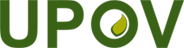 